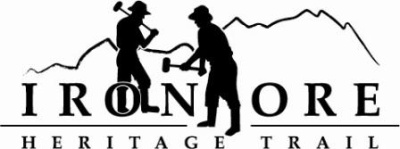 102 W. Washington Suite 232
Marquette, MI 49855
906-235-2923
ironoreheritage@gmail.comIRON ORE HERITAGE RECREATION AUTHORITYBOARD MEETING MINUTESTUESDAY, MAY 22, 2018, 4:30 PMCOUNTRY INN AND SUITESDRAFT AGENDAROLL CALL PUBLIC COMMENT ( Agenda Items – Limit to three minutes) APPROVAL OF CONSENT AGENDA   - March Meeting MinutesMarch Financials - April Bills to be Paid
APPROVAL OF AGENDA OLD BUSINESS
A.  Michigan Grant UpdatesRecreation Passport Trailhead Amenities Bid Options   Trust Fund TF-0157 Weather SheltersRegional Prosperity 2017 Projects
1. Lighting 2.  Carp River Kilns – Marquette License to Use Agreementa.	Marquette License to Use Agreementb.	Michigan Council for Arts & Cultural Affairs Approval3. 	ORV updates3.	Father Marquette art entrance updates/drawingsV.  NEW BUSINESS2018 Budget AmendmentMaintenance ItemsNCLL trail walk May 30Trail Counters      VII	     ADMINISTRATOR REPORT 
BOARD  COMMENT  
PUBLIC COMMENT 
ADJOURNMENT 
NEXT MEETING DATE:  June 27, 2018, 4:30 pm, Country Inn and Suites